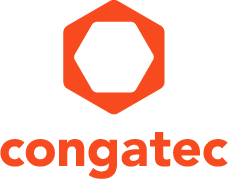 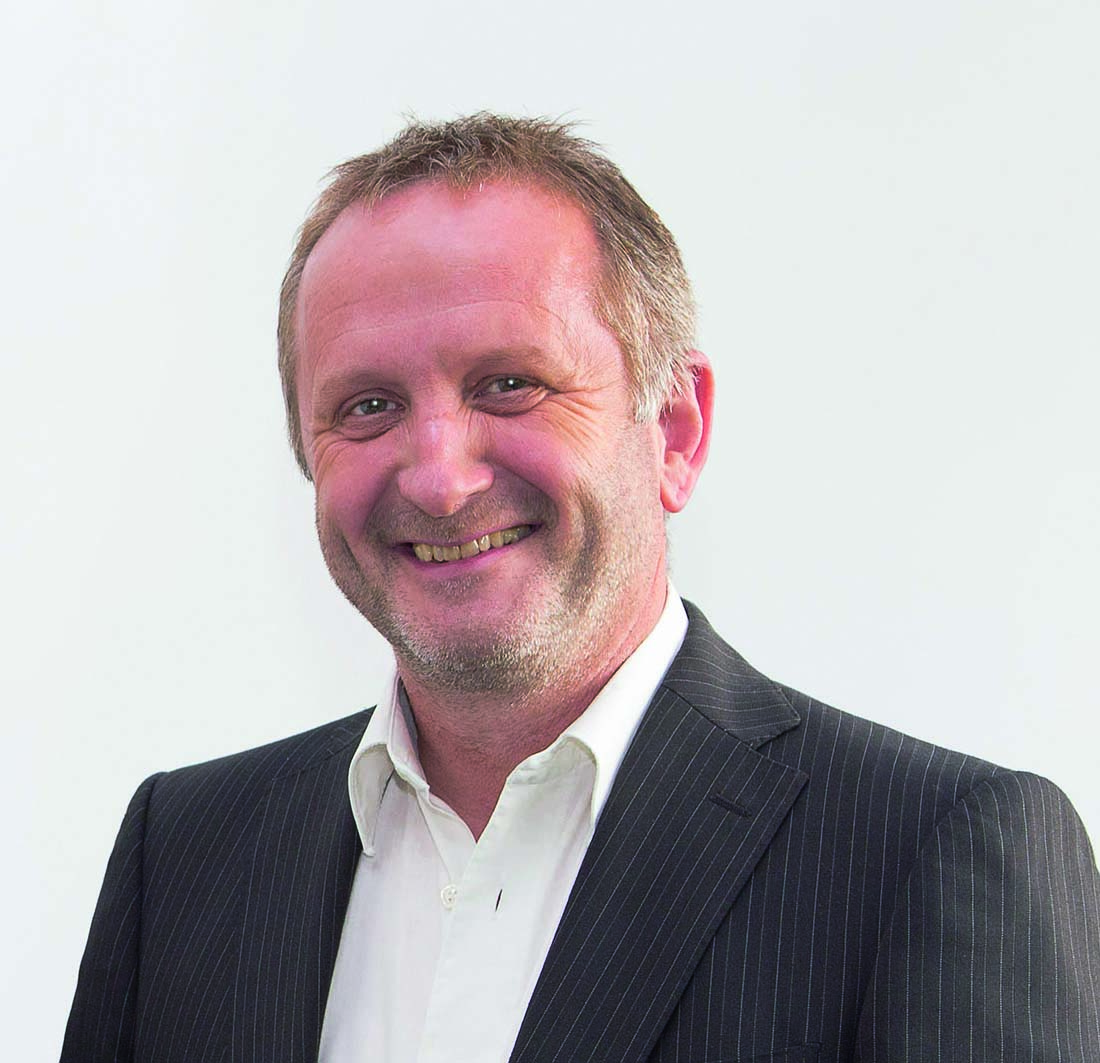 Text und Foto verfügbar: http://www.congatec.com/pressePress Release 03/2015
congatec事業収益は過去最高の6400万ユーロcongatec、EMEA市場でコンピュータ・オン・モジュール最大ベンダーの地位を維持* **  組込コンピュータモジュール、シングルボードコンピュータ（SBC）及びEDMサービスで世界をリードするcongatec AGは、EMEA（欧州、中東、アフリカ）市場でリーダーとしての地位を維持している、と市場調査会社IHS Inc.による直近のレポートが伝えた*。これは、2014年度の事業収益が過去最高となった事実により裏づけられている。2013年の5300万ユーロと較べ、2014年は6400万ユーロの売上げを記録し、前年比20%増だった。今年度の会社目標はチャレンジ性が高いが、特に、新しく発表したシングルボードコンピュータが市場で急速に広まったことに勇気付けられて、取締役会では2015年も前年並みの成長を見込み、前年比20%増と予測している。Congatec CEOのゲルハルト・エディは、こう述べた。「2004年の創設以来、弊社は拡大を続けている。シングルボードコンピュータ市場に手を広げるとともに、EDMサービスを拡大するという新たな戦略方針が実を結びはじめており、弊社はこの路線を継続しつつ、コンピュータ・オン･モジュールの分野でグローバルリーダーとなる目標に向かって進んでいく。現在はまだ世界2位だが、技術レベルの高い意欲的なスタッフに恵まれているので、近い将来、この目標を達成できるだろう。」*) IHS Inc. 「The World Market for Embedded Computer Boards, Modules and Systems」（組込みコンピュータボード、モジュール、システムの世界市場）2014年版参照congatecについて congatecはドイツのデッゲンドルフに本社を置くQseven、 COM Express、 XTX 、ETX、SBCやODMサービスなどの工業用コンピュータモジュールの専業メーカです。congatecの製品は、産業用オートメーション、医療技術、自動車関連、航空宇宙や輸送などの業界やアプリケーションの様々な用途に対応できます。コアな知識や技術ノウハウとして、包括的なドライバやボードサポートパッケージ（board support packages）と同様に拡張されたユニークなBIOS機能があります。デザイン・インの段階以降も、製品のライフサイクル・マネジメントを通してサポートを提供いたします。弊社の製品は、現代の品質基準に従った専門サービプロバイダによって製造しています。現在、congatecは台湾、日本、米国、オーストラリア、チェコ共和国と中国に160名の従業員と事業所を持っています。詳しくは、 www.congatec.jp へアクセスしてください。 * * * Reader Enquiries:                   Press Contact:congatec Japan K.K.congatec Japan K.K.Eric HsuCrysta LeePhone: +81-3-64359250Phone: +886-2-27754645sales-jp@congatec.comwww.congatec.jp crysta.lee@congatec.comwww.congatec.jp